Перечень документов для зачисленияв ГОЛ «Осенняя сказка»Заявление родителейКвитанция об оплатеДоговор об организации отдыха 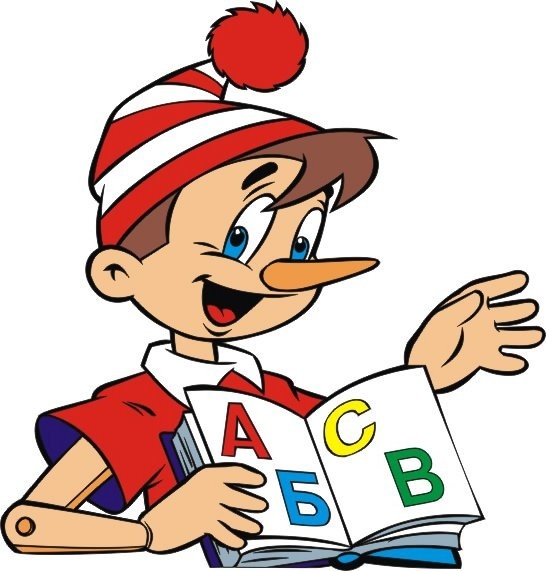 Образец заявления                                                              Директору МБОУ СОШ № 32                                        Полюдченко  Н.С.                                             От ________________                                              ___________________                                              Дом.адрес,тел.:______                                               ____________________ЗаявлениеПрошу зачислить моего ребенка ___________________________,ученика (цу) ________ класса, в ГОЛ при МБОУ СОШ № 32 на ___ смену. С правилами внутреннего трудового распорядка ознакомлен (на)                                                                                                                                                                                              дата                                                                                                 подписьРАСЧЕТстоимости путевки в лагерь с дневным пребыванием, в т.ч.в профильный лагерь, с трехразовым питанием в период летних каникул 2012 года№ п./п.Стоимость  одного дня, руб.Общая стоимость путевки 1 смена (17 рабочих дней), руб.Общая стоимость путевки 2 смена (18 рабочих дней), руб.Общая стоимость путевки 3 смена (18 рабочих ней), руб.1.Стоимость набора продуктов питания (Оплачивается из средств краевой субвенции)1602 7202 8802 8802.Торговая наценка предприятия общественного питания (в т.ч. приготовление пищи)(оплачивается родителями)801 3601 4401 440ИТОГО:2404 0804 3204 320